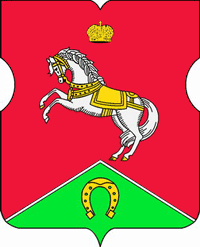 СОВЕТ ДЕПУТАТОВмуниципального округаКОНЬКОВОРЕШЕНИЕ                13.04.2021                         4/2       ______________№________________В соответствии с частью 11 статьи 40 Федерального закона от 6 октября 2003 года № 131-ФЗ «Об общих принципах организации местного самоуправления в Российской Федерации», пунктом 10 статьи 13 Закона города Москвы от 6 ноября 2002 года № 56 «Об организации местного самоуправления в городе Москве»,  статьей 20 Устава муниципального округа Коньково, в связи с неисполнением обязанностей, установленных Федеральным законом от 25 декабря 2008 года  № 273-ФЗ «О противодействии коррупции», статьей 16 Федерального закона от 3 декабря 2012 года № 230-ФЗ «О контроле за соответствием расходов лиц, замещающих государственные должности, и иных лиц их доходам», на основании Представления Черемушкинской межрайонной прокуратуры от 28.10.2020г. № 86-1-2020 «Об устранении нарушений законодательства о противодействии коррупции», решения Черемушкинского районного суда от 17.02.2021 г.Советом депутатов принято решение:1. Прекратить досрочно полномочия депутата Совета депутатов муниципального округа Коньково по избирательному округу № 1 Датнова Дмитрия Леонидовича в связи с неисполнением обязанностей, установленных Федеральным законом от 25 декабря 2008 года № 273-ФЗ «О противодействии коррупции» и Федеральным законом от 3 декабря 2012 года № 230-ФЗ «О контроле за соответствием расходов лиц, замещающих государственные должности, и иных лиц их доходам».2.  Настоящее решение вступает в законную силу со дня принятия.3. Направить настоящее решение в Территориальную избирательную комиссию района Коньково города Москвы, Департамент территориальных органов исполнительной власти города Москвы, префектуру Юго-Западного административного округа города Москвы и в управу района Коньково города Москвы.4. Опубликовать настоящее решение в бюллетене «Московский муниципальный вестник», разместить на сайте органов местного самоуправления муниципального округа Коньково www.konkovo-moscow.ru.   5. Контроль за исполнением настоящего решения возложить на главу муниципального округа Коньково Малахова С.В.Глава муниципального округа Коньково                                         С.В. МалаховО досрочном прекращении полномочий депутата Совета депутатов муниципального округа Коньково